ИННОВАЦИИ В ОБЛАСТИ ПОКРАСКИЗАПАТЕНТОВАННАЯ ТЕХНОЛОГИЯ ПРЕДВАРИТЕЛЬНОЙ АТОМИЗАЦИИ (РАЗРЕЗАННОЕ СОПЛО)Что особенного в этой технологии?В отличии от стандартного круглого сопла, атомизация ЛКМ у краскопультов с разрезанным соплом начинается сразу на выходе (предварительная атомизация) и завершается функциями  воздушной головки (окончательная атомизация), тем самым формируя наиболее точный, широкий, плотный и равномерный окрасочный факел по всей его форме.Преимущества данной технологии:- более качественная атомизация ЛКМ при низком давлении воздуха- меньшее потребление воздуха- мягкий окрасочный факел для комфортной работы- существенно сниженный перепыл (туманность)- сниженный расход ЛКМ- высокий коэффициент переноса материала- улучшенная равномерность покрытияТаблица сравнения окрасочного факела при разном давлении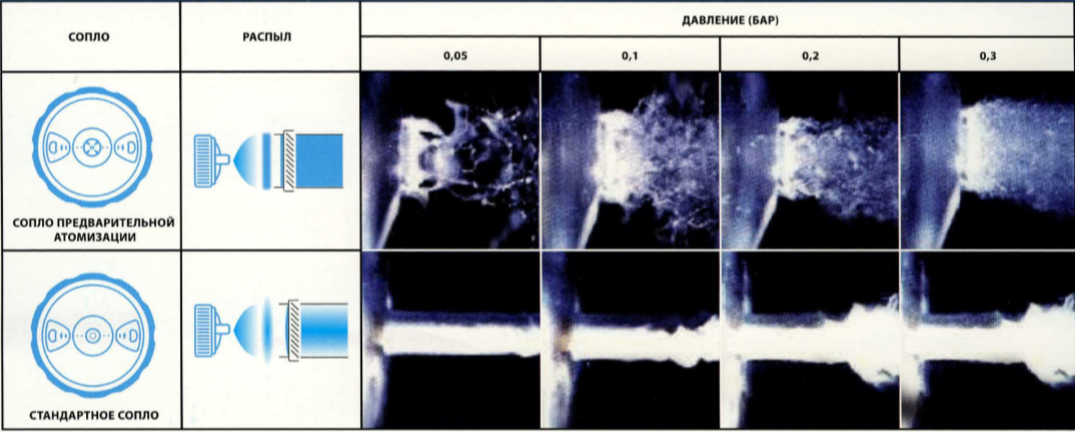 1. WS-400 EVO - полноразмерный краскопульт системы среднего давления (бачок 600 мл)2. LS-400 ENTECH - полноразмерный краскораспылитель системы HVLP (бачок 600 мл)3. LPH-400 LVX - полноразмерный краскораспылитель системы LVLP (бачок 600 мл)4. W-400 WBX classic plus - полноразмерный краскораспылитель системы среднего давления (бачок 600 мл)5. W-101 kiwami - среднеразмерный краскораспылитель системы среднего давления (боковой бачок 400 мл)6. W-300 WB - среднеразмерный краскораспылитель системы среднего давления (бачок 600 мл)7. W-400 BellAria classic plus - полноразмерный краскораспылитель системы среднего давления (бачок 600 мл)8. LPH-80 - Мини-краскораспылитель системы LVLP (без бачка)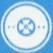 Размер сопла(Ømm)Расход воздуха(l/min)Рабочее давление(bar)Расход ЛКМ(ml/min)Воздушная головка(No.)Ширина факела(mm)Ширина факела(mm)WS-400-1301HD EVO1.3 HD3562.0220WS-400-01130 mm265200 mm365WS-400-1401HD EVO1.4 HD3562.0240WS-400-01130 mm270200 mm370WS-400-1501HD EVO1.5 HD3562.0260WS-400-01130 mm275200 mm370Размер сопла(Ømm)Расход воздуха(l/min)Рабочее давление(bar)Расход ЛКМ(ml/min)Ширина факела(mm)Ширина факела(mm)Ширина факела(mm)Воздушная головка(No.)LS-400-ETS131.3 ETS4201.8160130 mm235200 mm310300 mm400LS-400-05LS-400-ETS141.4 ETS4201.8180130 mm235200 mm310300 mm410LS-400-05LS-400-ETS151.5 ETS4201.8190130 mm240200 mm320300 mm425LS-400-05Размер сопла(Ømm)Воздушная головка(No.)Рабочее давление(bar)Расход ЛКМ(ml/min)Расход воздуха(l/min)Ширина факела(mm)LPH-400-134LVX1.3LVX1.1120275300LPH-400-144LVX1.4LVX1.1130275310LPH-400-154LVX1.5LVX1.1145275330Размер сопла(Ømm)Воздушная головка(No.)Рабочее давление(bar)Расход ЛКМ(ml/min)Расход воздуха(l/min)Ширина факела(mm)W-400 WBX-134G1.3WBX2.0195370390W-400 WBX-144G1.4WBX2.0200370390W-400 WBX-164G1.6WBX2.0230370390Размер сопла(Ømm)Воздушная головка(No.)Рабочее давление(bar)Расход ЛКМ(ml/min)Расход воздуха(l/min)Ширина факела(mm)W-101-138BG1.3B82.0185230260W-101-148BG1.4B82.0200230275Размер сопла(Ømm)Воздушная головка(No.)Рабочее давление(bar)Расход ЛКМ(ml/min)Расход воздуха(l/min)Ширина факела(mm)W-300 WB-101G1.0WB11.565190230W-300 WB-121G1.2WB11.5100190240W-300 WB-141G1.4WB11.5125190250Размер сопла(Ømm)Воздушная головка(No.)Рабочее давление(bar)Расход ЛКМ(ml/min)Расход воздуха(l/min)Ширина факела(mm)W-400-134G1.3BA4-22.0220270280W-400-144G1.4BA4-22.0250270300W-400-164G1.6BA4-22.0285270330W-400-184G1.8BA4-22.0360270375W-400-204G2.0BA4-22.0375270390Размер сопла(Ømm)Воздушная головка(No.)Рабочее давление(bar)Расход ЛКМ(ml/min)Расход воздуха(l/min)Ширина факела(mm)LPH-80-104G1.0E41.06060130